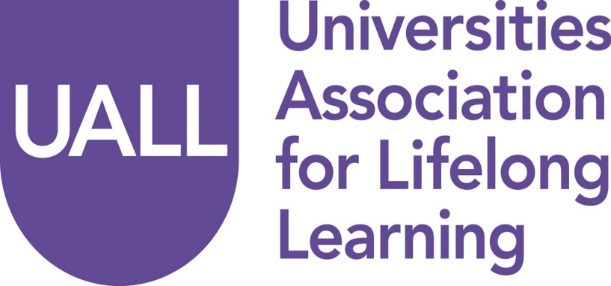 2016 ANNUAL CONFERENCE The engaged university as a public good16 – 18 March at Rewley House, University of OxfordREGISTRATION FORMPAYMENT DETAILSMethod of PaymentAll payments must be in .  Bankers’ drafts and cheques should be made payable to ‘UALL’.  All major credit/debit cards accepted.Payments must be received before the conference commences. Please invoice* my organisation for GBP £       * Purchase Order Number must be provided – please state number        I enclose a payment of GBP £      Method of Payment  Bankers draft       Cheque        Credit card       Debit cardType of Card: 	     Name of Card Holder: 	     Card No:  	     Valid From: 	      	To:        Issue no (if applicable): 	     3-digit security number:	     Amount to be debited:	     Cancellation and RefundsIn the event of cancellation, a refund will be paid subject to a £30 administration fee, this must be received in writing by Friday 5 February 2016.  There will be NO refunds for cancellations made after 8 February 2016, although substitutions will be accepted.Return completed form to:	 Helen Trevisani at email: uallconferences@gmail.com or if you wish to send it by post, please return to: Lucy Bate, UALL, 20 Moor Lane, Ponteland, Newcastle upon Tyne, NE20 9AD. Telephone: 07717 178247.Please tick this box if you DO NOT wish your email address to be made available to other delegates.Signature:  ………………………………………….Print:  …………………………………Date:  ……………………………..Title: (e.g. Dr, Prof.)Forename:	Surname:Name for Delegate BadgeOrganisation:Address:Postcode/Zipcode:Country:Telephone No:Fax No:Email:Dietary/ Other Requirements UALL MemberNon UALL MemberTotal FeeFull Conference Package: 16 to 18 March
Informal Welcoming Evening Buffet at Rewley House - Wednesday, 16 March 
Conference Fee - Thursday, 17 March
Drinks Reception and Conference Dinner at Trinity College – 17 March
Conference Fee - Friday, 18 March£420£500Conference Package: 17 & 18 March
Conference Fee - Thursday, 17 March
Drinks Reception and Conference Dinner at Trinity College – 17 March
Conference Fee - Friday, 18 March£380£460Day rate - Thursday, 17 March 2016£180£220Day rate - Friday, 18 March 2016£180£220Conference Dinner at Trinity College - Thursday, 18 March 2015£70£70GRAND TOTAL   GRAND TOTAL   GRAND TOTAL   £